A Universal Relativity Theory of the MindM + D = BMind + Decision = Behavior(The Secret of the Mind) This discovery is based on the fact that ‘Mind’ is Energies.I discovered this relativity equation while searching for the main reason to the questions of WHY would a teenager deliberately choose to hurt a fellowman, and WHAT caused them to want to do so, knowing well the consequences of their action? I am a modern philosopher. My vision and passion is in creating wisdom education to stop bullying and suicide practices among American teenagers.  I have succeeded in identifying the solution to this devastating epidemic after 23 years of effort, and now need the collective union of everyone, because this is a world-community issue and matter.For those behaviors to change, so too must the decision-making process.  Since all decisions are made by the Mind, renewing those minds is key.  How?  By exposing them to the Self- and Character- Development wisdom education we create for them.  This is the solution… I will always to be a strong advocate for anti-bullying in this nation and globally. - Jansenius T. Lange Jr., December 2014 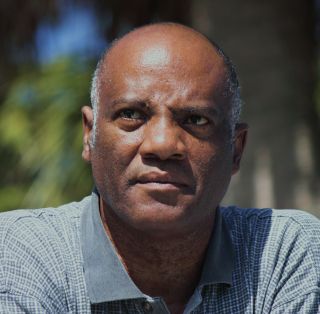 1- The Mind Our “mind” is energies.  It has three components that form one entity: Consciousness, Conscience, and Doubt.  They do the work they were designed to do, at both the human and the spiritual levels. In other words, for the mind to perform at our spiritual level, it first must be spiritually stimulated. Why? Unless stimulated, it will not become spiritually activated. Failing to do so, it will not connect with its original source. The mind that is not spiritually enlightened, cannot see, hear, travel, or understand in the spirit world.  In other words, ‘reasoning’, ‘visioning’, or ‘creating’ are beyond the physical level.The function of ‘consciousness’ is its energy capabilities to record and play all information it ever experienced during its physical journey.Conscience is the mind’s judge and counsel; as such, it is also the activator of remorse within us.Doubt is the mind’s private messenger --its little brother.  It talks about any and every issue that comes up from the way it sees it.  It reports anything and everything it knows on any and all matters; so the mind can make the best final decision by wisdom.  How?  --By having conflicted messages. Through our naked eyes, ears, hands, skin and mouth, our mind sees, hears, smells, feels and films everything our body has been exposed to since our birth.  All related knowledge is stored in the conscious--the human vault.  It plays such gens continuously; therefore, whether listening to the data at any moment or not does not matter.  The conscious will always do what it is there to do.Our body is made of energy-sensors.  This is the fact that supports my preference in using the word “listening” instead of “thinking.”  When the mind fails to listen, we end up taking chances instead of risks. Because it is energies, it can see the past, present, and the future at any one moment. Our mind has no need to think.  So what is thinking? Thinking is the action of the mind listening to its conscious energies attentively.  Some of us are able to listen while speaking.  Our conscious can record and play statistics all at the same time as well. However, such skill has to be cultivated through the practice of its unique wisdom. When listening to our conscious, that information comes to us through our minds, which in turn filters them through the strongest wisdom which guides and guards its decision making process. This is why adolescents’ minds need to be educated in Wise Mind-Development Wisdom such as I have the knowledge and experience to create for them.  Adolescents’ actions are fully influenced by the wisdom that they know and believe, understood or not.For example, young people’s minds that have been subjected to violence as a way to resolve conflict will take ferocious action first whenever faced with a challenge.  On the other hand, minds that are educated in cultivating ‘Humility-Energy’s Wisdom’, when met with the challenges, adversities, or tragedies of this world, will use such wisdom principles to diffuse the tension.Consider if you will, that every child of our community was not raised with spiritual and human-energy’s wisdom, discipline, and manners rooted within them before reaching their adolescent years.  Should such wisdom not have been available to them then we adults need to encourage that now while they are still young.  This can best be done through Honor and Respect-Energies displayed through all of our approaches to them before they reach their adulthood.With the exception of cases of brain birth defects of an adolescent, every adolescent is capable of being a smart, bright, and intelligent individual. These characteristics come with just by having a normal healthy brain organ.  Wisdom must be learned and cultivated before it can become effective in the life of all human beings. 2- The Bully Blue PrintHow to create a world where bullies cannot exist? Bullying is forcing one’s own beliefs onto someone else’s life and existence through force, fear, hurt, pain, humiliation, intimidation, lies, and even death. Humbly, it is a pleasure and great honor afforded to me to communicate to all children, teenagers, and adults the fact that they are loved, always have been, and always will be.  Subsequently, for every situation we may encounter in life there is a wise solution and course of action to take.   Understandably, that there is a temporary solution as well as a permanent solution.  It is paramount to understand that any issue in our lives that cannot be resolved at a human level can and will have a spiritual answer waiting.  The need to expose and educate our minds to this wisdom in order to guide and guard our mind’s decision-making process is crucial.   With those facts clearly understood we should be looking forward to a great journey on earth.  The creation journey of a bully-free collective world is not what we now have on earth.   Why?  --Because the majority of yesterday’s children were not raised as human beings.  Children need to be disciplined as free and complete beings, which means with the character wisdom and knowledge of who they are rooted within them.  This process ought to begin at the earliest stage of development of each person’s life.  Fortunately, because the mind can be renewed, yesterday’s children have full opportunity to re-build their minds today as ones of complete and free individual persons.  To separate their ‘Self’ from this world, while still physically living in it, they need to build their own world…”a bully-free world that no naked eyes can see or human hands can touch…”  How to do this?  They do this with the energy abilities and capabilities of their own minds.   Young people are also spiritual Beings.  Truly, all that is needed is the wisdom education to guide their minds’ decision-making process.  The mind is Energies.Self-transformation and development wisdom is an educational blue print for the cultivation and the renewal of the mind.  This mind was given to us for when we need changes and additional energies, then we can create our own.  All young people need to begin their own new life is wisdom.We hope that Wise Mind wisdom education shared with them will not only help them to connect with the understandings of who they are, but also what they build within themselves as well, from the inside and outside from this day forward.  If you want to be free from this bully world, then create your own freedom.   The theory of philosophy and wisdom education on which this educational guidance is produced is one that is based on the fact that there are two forms of existence available to all human-beings on earth today: first, is this physical world in which we live, second is the one that each of us is to create for our own personal use.  This physical world is what it is, and that is all there is to it.  The world young people can create now is the one that ought to matter the most for them; the place and work to bring to life such a world is in their minds.  Whenever dealing with the mind, there is spiritual substance that requires a “mind” that is spiritually activated and cultivated.  It will only be then that a mind can conceive energies of its own; those are the only minds that can ‘reason’, ‘vision’ and ‘create’.   Bullies are people whose minds cannot yet create a vision of their own.   Why?  It has been discovered that those minds are neither spiritually activated nor connected.   Should theirs have had clear destinations, they would have been busy creating paths to lead them to those destinations. A mind with a vision honors its treasure.  Vision is precious to the mind that creates its existence.  Unless the mind has its own experience with creating something of value for its master, it cannot appreciate its own energy.  Vision is Energies.   This is why we have bullies in this physical world.  Children should not have grown up to their teenage years without a clear understanding of who they are from their spiritual origin.   Why?  Unless they do, their minds will be confined only to this physical world and produce simply at the human level.  This is from where all the amalgam of this bullying and suicide practices world springs.  As discovered, groups of young human beings have not been led by leaders of human beings. (Having a person in the leadership role of a community does not endow this individual with human being leadership wisdom . . . until they have this wisdom, they cannot make decisions that are kind to all humankind.) When leaving out the ‘being’ element in the development of the human being, what you have left is a domesticated human life form. This is why a physical world where bullies cannot exist ought to be created in the mind of self-developed and cultivated human beings.The 2.5 million young peoples who have been committing suicide every year in the United States alone did not know their minds too could have created their own world that is free from bullies. 3- The Bully’s MindThere is nothing strange with the minds of young persons that nurture bullying thoughts.  Why? Because we are the ones who fail to offer them other options of wisdom knowledge, to guide and guard their mind’s decision-making process.  We know that their behaviors are influenced by the Decisions they make, and those decisions are fully influenced by the Wisdom that their minds learn and know.  So why not begin to fix this educational glitch in how we raise our children starting today?How we go about stopping bullying and suicide practices among our present community of teenagers is by encouraging them to want to renew their minds.  How? By introducing them to different wisdom. To be intelligent and bright, all it takes is a healthy brain.  But to raise a wise mind takes cultivation of both spiritual and human wisdom.The mind is there to serve us at spiritual and human levels.  If we only educate our children’s human wisdom understanding, then it is normal that their minds are limited to reason, vision and create only at that of the human level and not at the ‘being’ level… and this is where the issue of bullying and suicide practices in our young generation is to be looked at and approached. The healthy mind is one that is balanced humanly and spiritually.  Why?  --Because we are human beings. We need to always remember that Mind is composed of energies, and those need to be nurtured spiritually -- when neglected, they starve or go into deep sleep.  This is why character-development wisdom education of the mind is so vital for adolescents. These too are energies that have their own unique wisdom.  Minds that are influenced by those ‘wisdoms’ do make wiser decisions.   For the same reason, a smart decision is not the same as a wise decision.4- The Anti-Bully Blue Print: How to create a world where bullies can’t exist?What is bullying?  Bullying is forcing one’s own beliefs onto someone else’s life-existence through force, fear, hurt, pain, humiliation, intimidation, lies, and even death.  The wisdom that is the stronger in the mind is the one that influence its decision the most.  Mind is energy.  So too are wisdoms, inspirations, words, thoughts and decisions, but unless educated to their understanding, the mind will continue to practice only its ordinary mentality.  The 2.5 million suicide cases that occur on average per year among teenagers in our communities are evidence that the wisdom of ‘respect’ is unknown to their minds.  We ought to change that.Mind works best when Free and at Peace. Respect is the energy that draws the mind’s freedom to its perimeter limits.The creation journey of a bully-free collective world is not what we now have on Earth today.  Why? The majority of today’s young people were not raised as they could have been. Children ought to be raised as free and complete human beings; this means, with the character wisdom knowledge of who they are rooted within them. This educational process ought to begin at the earliest development stage of each person’s life.Because the mind can be renewed, today’s teenagers have full opportunity to build and renew their minds, to become complete and free individuals.To separate their ‘Self’ from this world, while still physically living in it, they need to build their own world: a bully-free world that no naked eyes can see or human hands can touch.  How to do this?  With the energy abilities and capabilities of their own minds. Young peoples are also spiritual Beings.  All they truly need is the wisdom education to guide their minds’ decision-making process throughout the journey.  Their minds were given to them for when they need to create changes and additional energies; then they can create their own.  All they need to begin their own new life is wisdom.The Mind is Energies.  Self-transformation, character and self-development wisdom, are the educational blue print which I create and teach for the cultivation and the renewal of the mind. We hope that the wisdom shared throughout my books will help them to connect with the understanding of who they are and also who they can built within themselves, from inside and outside, from this day forward.  If you want to live free from this bully world, create your own Freedom.    I am looking forward to communicate to all children, teenagers and adults, through education, the fact that they are Love --and always have been and always will be.  I would like for them to know that for every situation they might encounter in life, there is a solution and a course to take.  I want for them also to understand that there are temporary solutions, as well as permanent solutions. They need to understand that any issue in their lives that cannot be resolved at their human level, can and will have a spiritual answer waiting.Young people only need to reinvent their minds.  How?  By exposing it to universal wisdom to guide and guard their decision-making process towards the right path.  With those facts clear and understood, our children should be looking forward to a great journey on Earth. 5- Discouragement: Part 1Discouragement is the deflation of hope-energy.When a young and inexperienced mind is discouraged, it means that its hope’s ‘energy pressure’ is low.  If not immediately replenished through encouragement and support, this mind will fall into depression.  What usually causes hope-energies within a teenager to drain out is rejection. ‘Community rehearsal’ bullying amongst young people is the practice of creating situations through which enough humiliation is knowingly inflicted on selected peers in order to cause the victims to become deeply discouraged.  When the victim’s maximum level of resistance to what they are able to handle is reached, too often their minds fall into depression and result in suicide.  When teenagers are being humiliated through bullying and forced to handle more than they can, those teenagers can and often do interpret those assaults with the following reasons for their struggles:  a) They are doing all these bad things to me, maybe, because I really am no good…  (And by allowing that thought to take hold in their mind, they surely will suffer from inferiority complexes.)  b) I do not belong in my family group, this school, or this neighborhood… (This usually is the kind of belief that, should a juvenile’s mind nurture it for long enough, will cause many of them to drop out of school or run away from home.)  c) Because my parents do not have as much as others do, maybe I don’t have in me what is available to other kids… (Adolescents need an explanation, in clear language, why they have within them all they need to succeed in their own journeys: their minds.)  d) Maybe God does not love me… Teenagers need to understand the importance of the words that they choose to use for expressing their sentiments, especially when in times of confusion… Each word that they use to convey something is also heard by their own mind.  Should their minds come to believe in their chosen words, then there is major effort and mind-renewal to be done in order to reverse the positions their hearts have taken.  6- Discouragement - Part 2During our journey on earth, our minds will always face situations that cause them to sustain discouraging blows.  This is why we need to reassure and encourage children with good reasons why they should want to build a wise mind. What is a wise mind?  It is one that can foresee situations and possibilities long before they become reality, through its energy’s abilities to reason, vision and create at a spiritual level as well as at the human level.  However, in order for children to be armored with such a mind, we adults have to encourage it in them.  How? --Through wise mind wisdom education.   Young minds need to be educated about wisdoms that will enable them to accomplish their own successful cultivation of wise minds.What is discouragement?  Discouragement is a momentary drainage of hope-energy from within the mind.  What causes the drainage of hope energies?  This usually takes place when we make the mistake of allowing our minds to either believe too strongly in suggestions offered by our own doubts, or from our human approach to other people’s actions. Our minds should always be guided by the wisdom of principles of respect.  Children and teens need to be taught to stay far back from disrespectful thoughts that pass through their minds and not take issue with every one of them.  They need to learn how to be selective in which trends of thought to nurture, and why they may want to reason on any specific one of them.  Thoughts that they choose to take issue with are the ones they own, and must deal with, until resolved.Teenagers often get distracted from their focus, spiritual walk, and partnership with humility right at the time when they are challenged to make an immediate decision.  Without respect’s wisdom to guide and guard a young person’s thought process, their mind can only try to guess what a wise behavior should be.  When caught off guard, a teenager’s thinking process naturally retreats to its defense mechanisms and protective nature to find explanations for what its mind witnesses.  It may interpret offense over meaningless conduct of other people as an assault to its collective-energy’s existence.  For instance, if a young person knows his or her name to be ‘X’, why would he or she allow someone else to dictate another name and then react to that name?  Some teens become offended, hurt, humiliated, or ashamed by what others say about them and take the event as a destructive attack.  When falling into this assaulted mindset, hope-energy becomes shocked and retreats, then is harder to recover.Whenever adolescents are not strongly connected with their own hope energies, their expectations in life diminish significantly.  If not soon reconnected with who they are, and also with their own positive belief-energy for who they are, they fall into discouragement. Discouragement is not an order or sentence for any teen to serve alone or in a secluded environment.  Instead, depending on the strength of their relationship with their own hope-energies, most circumstances or situations simply would not be able to intimidate them. As the spiritual leader, their mind can educate their own hope-energy in belief and faith-energy wisdom.  In other words, their hope can stand on the strength of its own faith in the knowledge in which it believes.   Should their mind’s relationship with their own hope always be in check and strong, their mind-energy would be secure in trusting that their human leader was spiritually and humanly experienced enough to handle any unwanted situations on its behalf.  We need to educate and encourage adolescents in our communities to take leadership authority of their own existence.  They need to cheer up their hope to stimulate its spiritual relationship with humility’s spiritual energies, just as they do for their own ‘self’ energies.  Humility’s spiritual energies are known to diffuse tension.  If teenagers were to encourage spiritual relationship between their hope and humility spiritual energies when facing attacks or tension, those energies would call on each other as friends to ask for help in defusing any tension immediately.As the sole leaders of their own minds, young people have the ultimate responsibility to lead their own hope as well as to provide for all of their energy needs.  They have the obligation not only to provide their minds with spiritual wisdom education for spiritual energy sustenance, but also for moral security, confidence, and strong leadership support.  This way, when facing spiritual, human, or physical challenges, their hope would always be able to stand up courageously and defend its freedom victoriously.Discouragement is not a natural extension of the human physical body or spiritual existence.  Children are not born with it in them the same way that they are, for example, born with anger-energy... It is their own mind’s unique understanding, interpretation, and approach to any life situation during their journey on earth that stimulates the development of discouragement in them, --as it is too for encouragement.We all must remain vigilant and mindful of the fact that we are responsible for the protection of our minds: of the wisdom to which it is being exposed, and to the security of our hope. This is a human life style to practice always and ensure that we pass along to our children. 7- DepressionFrom a human-energy approach, bullying is a potentially life-threatening assault on another being because of the consequences that it often causes to the victim. What is depression?  Depression is mind-energy’s succumbing to an overwhelming load of discouraging attacks.  This happens to all of us from time to time, however for young people this can literally mean life or death because their minds are not yet humanly and spiritually experienced and matured to consider alternate possibilities or approaches.   When a mind reaches its breaking point under the weight of accumulated criticisms, deceptions, sarcasms, slights, hurts, humiliations, disappointments, pains, and other forms of human abuse, this will cause it to crash much more easily. Depression is not typically a human genetic dysfunction, more commonly it is a dysfunction of the mind, which builds slowly.  A mind ought to always be alert, reminding itself about who it is.  This is why beginning wise mind-development of each family member at the earliest stage of his or her life is recommended.   I approach depression of the mind from spiritual and human-energy’s wisdom.  This is because the mind is the energy instructor of the brain.  Influenced by wisdom, it indicates to the brain each action to take, in all situations.  The brain executes these orders, as they come.  There needs to be a strong, positive, resourceful, and encouraging energy connection between them.   And yes, doubts exist to protect and inform the mind when venturing into new explorations of life’s journey.   Doubt is energy too.    Brains function through electrical current. This current enables the brain to communicate with the mind and vice-versa.  It is the center for all communication with the physical body parts and organs. The body is made of energy sensors that collect information through smell, touch, sight, sound, taste, and “feelings”, or instinctive impressions, and then transmit them to the mind, which then analyzes the information received and makes final decisions. Depression of a mind usually begins from discouragement and affects the entire physical body and existence of a person.  How does depression get into a person’s mind?  --Through the thoughts which it habitually processes and ultimately takes on as it’s own.8- FearOne reason to encourage young persons to choose to educate their own minds to belief and faith-energy’s wisdom is to protect theirs from the raging of fear.No one was born with fear within him or herself.  How it gets in must be through the mind.  One possibility is if we frequently anticipate bad things to happen for too long in our own or others’ lives, then our mind will naturally create beliefs for that idea.  Because belief is also energy and energies continuously expand, so too it is for any idea.  Once mature enough, that expectation will transform into fear.  The longer a fear is lodged in a mind that harbors it, the stronger it gets -- to the point of controlling that mind.Both bullies and their victims are fearful individuals.  Self-inferiority is the belief that overcomes the bully’s mind; believing the worst will happen to them stuns their victim’s mind… Educating children from an early age regarding mind–energy’s wisdom and understandings will armor their minds from being overtaken by self-destructive thoughts.  How can they best make the distinction between constructive and destructive thoughts and ideas?  Through self-development wisdom we educate them in.  “Wise Mind” educates them to the knowledge, principles, understandings, disciplines, manners, virtues, and wisdom of their own minds.  Self-development wisdom education teaches young minds the wisdom understandings of who they are, within themselves.  The only power that can neutralize the force of fear within a mind is that mind’s belief in its own powerful energies’ strengths.How a young mind (or any mind) is to correct itself or overcome its own self-created fear is through reversing the process of creating each one of them, by challenging the fear and beginning to face it from a different approach -- from that of love and life this time around.  Once reconciled with the realization that a mistake was made in giving strength to and believing in the fearful thought or belief, a stronger faith is built for the new approach to the idea that once scared it in the past.  Faith is energy that contributes towards unwanted circumstances in a person’s life to change.  Hope is the ally energy and path that causes that change.When a mind is paralyzed by fear, its belief and faith-energies are also weakened substantially.  This is the primary reason why young minds usually surrender and resort to suicidal thoughts when habitually overpowered by fear.  9- HonestyA mind unguided and unguarded by the Wisdom of Honesty cannot enjoy peace, and so it is too for the heart that does not harbor its energies.  This is the main contributory factor that allows anxiety, fear and depression to take hold.  As powerful, healthy and priceless a lifestyle of honesty is, it is also the simplest personal form of wisdom any person can master, with the following guidelines:When you do not know something, be silent about it. When you are not sure about something, remain silent about it.When you would like to know something, endure silence so you can learn about it.When you did not witness something, tolerate silence about it. Honesty is your energy-messenger.  It receives and delivers all messages for you, at both spiritual and human levels.  The cardinal language through which Love and all spiritual energies communicate is honesty.  This means, the gravest mistake many parents and community educational leaders can make is to raise our children to teenage years without the wisdom of honesty rooted within them.  Such education is best to offer at childhood development.  Then, if practiced by choice, children will grow up enjoying their own practice of honoring those energies as a lifestyle to cultivate into personal character within them as well.  It is for this reason that honesty-wisdom education is so urgently imperative to be offered globally to all minds.Age has nothing to do with the fine-tuning of a mind.  This is to continuously be done all throughout each person’s life span.  Why? Character needs to be consistent in integrity. It is clear that most of today’s adults were deprived of such lifestyle education as children.  Otherwise, they would have passed it on to their young ones.  Parents naturally love their children, and want for them all to succeed.  So if this has not yet been developed for our current young generation, then they must not have known how to approach it in the past.  Now we all know about honesty, but what are we collectively going to do about it?  We can (and should) make this developmental evolutional correction.  Let us unite our efforts in the vision to shape tomorrow’s world, through Wise Mind wisdom education provided to every child and adult of all generations.  We can begin creating a world that is free from bullying, deception, and suicide practices by reinventing our present teenage, young adult, and mature adult minds.  How?  --Through the recalibration of our minds’ “old mentality” practices.   ‘Mind’ can be invented and reinvented, adjusted and readjusted many times over during the course of a person’s lifetime, as long as it is encouraged and desires to do so.  We no longer need to have a bullying and suicide behavior problem among ourselves.  Why can I say this?  Because we now have the solution in our hands, it is Wise Mind Development Wisdom Education.  This reality is one of vision.  We all are respective members of the same world community, and deceptive-minded attitudes and behaviors routinely practiced around us are major distractions to everyone’s peace.  So why not make mind-renewal education readily available to every member of our communities?   It is self-diminishing and self-defeating to expect mentality techniques to trick the brain into reacting as though at peace through prescription drugs only.  Techniques and tricks are force, and disturbing to peace-energies.  We cannot use them effectively against the heart and mind, (which are energies,) and expect results other than rejection, depression and suicide among human beings.  Energies are characteristics of Love and Life, and highly allergic to deception.  The wisdom of honesty’s energy can and does offer the priceless freedom of true peace to the heart and mind, which are crucial for the balance of energies in every area of their existence.One reason why we find the presence of deceptive minds in all areas of our society today is because those minds have not yet been exposed to the core understanding of honesty.  They are not connected with the understanding that lies can give the body immediate relief and gratification, but only honesty offers long term peace.    A characteristic of Love and Life’s spiritual-energies, ‘honesty’ is powerful enough on its own to establish peace in the heart and mind of each human being. 10- WisdomA mind that is not influenced by a specific wisdom cannot make wise decisions on issues and matters related to that very same wisdom.  It is not enough to know of these teachings; the key for each person is to select the appropriate ones to cultivate a wise mind in each circumstance.  Wisdom is a guideline for the mind when processing reasons to support any precise and final decision as well as for when contemplating possibilities. Minds that are not yet educated to spiritual wisdom understandings (--and by this I am not implying or advocating any particular religious approach,) cannot make wise self, moral, social, spiritual, humane, educational, collective, loyal, business or familial final decisions that reflect absolute respect and appreciation for fellow human beings.The collective strength of any family, community, or nation is only as resilient as each member of that group.  Based on this, our pattern of raising human beings without the most spiritual and human wisdom possible firmly established within their minds is a mistake too costly for the sake of all mankind.  Too many developing minds are presently infected by this mentality, but are too shameful (or unknowing) to choose to rectify the mistake.  Since mankind first realized the forceful effect of pain on another human being, the majority has never risen above that mentality and still pass down a legacy of barbaric practice from one generation to another.  This is why, thousands of years hence, we are still confronting a domesticated form of brutal mentality in the phenomenon of bullying.  Bullying is the result of minds that have not yet become activated above the human level.  This is why the key to reverse this outlook is to educate all people in wisdom understanding.  Punishment does not, and cannot, do more than temporarily detour barbaric mentality practices in humans, only self-development wisdom can permanently reroute the mind.  Why not begin?Bullying fellow human beings should never have become a way to create excitement – or unity -- for any individual, group, or nation.  Who are the minds raising today’s human beings?  Who are the teachers and leaders making educational decisions for children of these communities and nations?  The answers to these questions will to be observed through actions taken from this day forward.  It is not “you” or “me”, but instead “we” who are responsible not only to begin the renewal process of minds that are here today, but also to establish wise mind education as a priceless gift to each child born into our world from now on.  Can we accomplish this life-changing turnaround for all mankind?  Yes, easily, and in relatively no time at all.  Let us get to work to stop the collective degradation of human character practiced by adolescents and adults who choose to commit suicide over sharing living with “us” -- meaning ‘”you” and “me”.  Teenage and adult minds that resort to suicide should not automatically be regarded as weak or unstable.  They also can be considered from the possibility of a “human-disgusted” mind, meaning that they may not necessarily have given up on life at all.  Perhaps they choose instead to exit from this defective pattern of human living existence we all are in which has no sign of lightening up in sight.  The results of past collective decisions clearly show that we had no intention or expectation of raising our children as free, respected, and complete human beings.  If that were the case, juvenile courts and juvenile prisons would neither be in existence nor so prevalent today.  Minds that are only stimulated and activated restrictively at the human level are trained to respond only to mundane knowledge: money, sex, and physical pleasures.  When overwhelmed by human challenges, deceptions, tragedies and adversities, they have nowhere else to go, --so they kill themselves. The ‘human’ component of who we are represents only a fraction of a percent of our overall capabilities.  Our ‘being’ is spiritual energies, which is the component that produces all energies to create the mind that we need for this physical journey on earth.  Our ‘being’ is spiritual.  Why not educate our children’s minds to its wisdom; do we not trust human beings with the knowledge of who they are?  I ask, because not too long ago much of mankind did not believe that women could make wise decisions on their own, or that dark skin-colored human beings were individual persons.  Minds that are not influenced by their “being” energy’s wisdom cannot make wise decisions on behalf of any person.  It takes wise leaders to raise and lead human beings of all ages.  Those leaders will stand out from the ones that we have today and will be the kind to have forever.Children need to be raised as human beings, not as domesticated human life forms; “human being” means free and complete individuals.  We, as adults, are supposed to be encouraging them to realize their full creative potential here on earth.  This is our collective responsibility and needs the active support of everyone to begin to build this dream into a reality we can have and enjoy forever.- Jansenius T. Lange Jr. 